To,The Respected Mr.Vishwanath Jogini Sir,        Sub:- Thanks Giving LetterDear Sir,          I am Supriti Das, a recipient of the scholarship of the TSS programme under Mukti. I'm writing this letter to give you thanks from the core of my heart for your generous financial assistance towards my higher studies. Your support helps me a lot to continue my education.           I am studying B.Sc Nursing ( 3rd Sem.) from Govt. College of Nursing, Rampurhat.My last final exam result is not out yet.           My educational pursuits would not have been possible without your generous donations. I again want to give a great thanks to you and Mukti also.Thanking you,                  Yours sincerely,Date- 20/01/2024.               Supriti Das.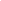 